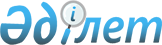 Бөрлі аудандық мәслихатының 2022 жылғы 23 желтоқсандағы № 24-6 "2023-2025 жылдарға арналған Бөрлі ауданының Бөрлі ауылдық округінің бюджеті туралы" шешіміне өзгерістер енгізу туралыБатыс Қазақстан облысы Бөрлі аудандық мәслихатының 2023 жылғы 22 тамыздағы № 6-6 шешімі
      Бөрлі аудандық мәслихаты ШЕШІМ ҚАБЫЛДАДЫ:
      1. Бөрлі аудандық мәслихатының 2022 жылғы 23 желтоқсандағы №24-6 "2023-2025 жылдарға арналған Бөрлі ауданының Бөрлі ауылдық округінің бюджеті туралы" шешіміне келесі өзгерістер енгізілсін:
      1 - тармақ келесі редакцияда жазылсын:
      "1. 2023-2025 жылдарға арналған Бөрлі ауданының Бөрлі ауылдық округінің бюджеті тиісінше 1, 2 және 3 - қосымшаларға сәйкес, оның ішінде 2023 жылға арналған бюджет келесі көлемдерде бекітілсін:
      1) кірістер – 137 490 мың теңге, оның ішінде:
      салықтық түсімдер бойынша – 12 031 мың теңге;
      салықтық емес түсімдер бойынша – 150 мың теңге;
      негізгі капиталды сатудан түсетін түсімдер бойынша – 26 мың теңге;
      трансферттер түсімі бойынша – 125 283 мың теңге;
      2) шығындар – 138 909 мың теңге;
      3) таза бюджеттік кредиттеу - 0 теңге:
      бюджеттік кредиттер – 0 теңге;
      бюджеттік кредиттерді өтеу – 0 теңге;
      4) қаржы активтерімен операциялар бойынша сальдо – 0 теңге:
      қаржы активтерін сатып алу – 0 теңге;
      мемлекеттің қаржы активтерін сатудан түсетін түсімдер – 0 теңге;
      5) бюджет тапшылығы (профициті) – - 1 419 мың теңге;
      6) бюджет тапшылығын қаржыландыру (профицитін пайдалану) – 1 419 мың теңге:
      қарыздар түсімі – 0 теңге;
      қарыздарды өтеу – 0 теңге;
      бюджет қаражатының пайдаланылатын қалдықтары – 1 419 мың теңге.";
      аталған шешімнің 1 - қосымшасы осы шешімнің қосымшасына сәйкес жаңа редакцияда жазылсын.
      2. Осы шешім 2023 жылдың 1 қаңтарынан бастап қолданысқа енгізіледі. 2023 жылға арналған Бөрлі ауылдық округінің бюджеті
      мың теңге
					© 2012. Қазақстан Республикасы Әділет министрлігінің «Қазақстан Республикасының Заңнама және құқықтық ақпарат институты» ШЖҚ РМК
				
      Мәслихат төрағасы

К.Ермекбаев
Бөрлі аудандық мәслихаттың
2023 жылғы 22 тамыздағы
№6-6 шешіміне қосымшаБөрлі аудандық мәслихаттың
2022 жылғы 23 желтоқсандағы
№ 24-6 шешіміне 1 – қосымша
Санаты
Санаты
Санаты
Санаты
Санаты
сомасы
Сыныбы
Сыныбы
Сыныбы
Сыныбы
сомасы
Кіші сыныбы
Кіші сыныбы
Кіші сыныбы
сомасы
Ерекшелігі
Ерекшелігі
сомасы
Атауы
сомасы
1) Кірістер
137490
1
Салықтық түсімдер
12031
01
Табыс салығы
3491
2
Жеке табыс салығы
3491
04
Меншікке салынатын салықтар
8040
1
Мүлікке салынатын салықтар
650
3
Жер салығы
700
4
Көлік құралдарына салынатын салық
6650
5
Бірынғай жер салығы
40
05
Тауарларға, жұмыстарға және қызметтерге салынатын ішкі салықтар
500
3
Табиғи және басқа да ресурстарды пайдаланғаны үшін түсетін түсімдер
500
4
Кәсіпкерлік және кәсіби қызметті жүргізгені үшін алынатын алымдар
0
2
Салықтық емес түсімдер
150
01
Мемлекеттiк меншiктен түсетiн кiрiстер
150
5
Мемлекет меншiгiндегi мүлiктi жалға беруден түсетiн кiрiстер
150
06
Басқа да салықтық емес түсiмдер
0
1
Басқа да салықтық емес түсiмдер
0
3
Негізгі капиталды сатудан түсетін түсімдер
26
03
Жердi және материалдық емес активтердi сату
26
1
Жерді сату
26
2
Материалдық емес активтерді сату
0
4
Трансферттер түсімі
125283
02
Мемлекеттік басқарудың жоғары тұрған органдарынан түсетін трансферттер
125283
3
Аудандық (облыстық маңызы бар қаланың) бюджетінен түсетін трансферттер
125283
Функционалдық топ
Функционалдық топ
Функционалдық топ
Функционалдық топ
Функционалдық топ
сомасы
Кіші функция
Кіші функция
Кіші функция
Кіші функция
сомасы
Бюджеттік бағдарламалардың әкімшісі
Бюджеттік бағдарламалардың әкімшісі
Бюджеттік бағдарламалардың әкімшісі
сомасы
Бағдарлама
Бағдарлама
сомасы
Атауы
сомасы
2) Шығындар
138909
01
Жалпы сипаттағы мемлекеттiк қызметтер
62906
1
Мемлекеттiк басқарудың жалпы функцияларын орындайтын өкiлдi, атқарушы және басқа органдар
62906
124
Аудандық маңызы бар қала, ауыл, кент, ауылдық округ әкімінің аппараты
62906
001
Аудандық маңызы бар қала, ауыл, кент, ауылдық округ әкімінің қызметін қамтамасыз ету жөніндегі қызметтер
62549
022
Мемлекеттік органның күрделі шығыстары
357
07
Тұрғын үй-коммуналдық шаруашылық
63029
1
Тұрғын үй шаруашылығы
500
124
Аудандық маңызы бар қала, ауыл, кент, ауылдық округ әкімінің аппараты
500
007
Аудандық маңызы бар қаланың, ауылдың, кенттің, ауылдық округтің мемлекеттік тұрғын үй қорының сақталуын ұйымдастыру
500
3
Елді мекендерді көркейту
62529
124
Аудандық маңызы бар қала, ауыл, кент, ауылдық округ әкімінің аппараты
62529
008
Елді мекендердегі көшелерді жарықтандыру
7589
009
Елдi мекендердiң санитариясын қамтамасыз ету
2958
010
Жерлеу орындарын ұстау және туыстары жоқ адамдарды жерлеу
0
011
Елді мекендерді абаттандыру мен көгалдандыру
51982
12
Көлік және коммуникация
12974
1
Автомобиль көлігі
12974
124
Аудандық маңызы бар қала, ауыл, кент, ауылдық округ әкімінің аппараты
12974
012
Аудандық маңызы бар қалаларда, ауылдарда, кенттерде, ауылдық округтерде автомобиль жолдарын салу және реконструкциялау
0
013
Аудандық маңызы бар қалаларда, ауылдарда, кенттерде, ауылдық округтерде автомобиль жолдарының жұмыс істеуін қамтамасыз ету
12974
045
Аудандық маңызы бар қалаларда, ауылдарда, кенттерде, ауылдық округтерде автомобиль жолдарын күрделі және орташа жөндеу
0
15
Трансферттер
0
1
Трансферттер
0
124
Аудандық маңызы бар қала, ауыл, кент, ауылдық округ әкімінің аппараты
0
048
Пайдаланылмаған (толық пайдаланылмаған) нысаналы трансферттерді қайтару
0
3) Таза бюджеттік кредиттеу
0
Бюджеттік кредиттер
0
Санаты
Санаты
Санаты
Санаты
Санаты
сомасы
Сыныбы
Сыныбы
Сыныбы
Сыныбы
сомасы
Кіші сыныбы
Кіші сыныбы
Кіші сыныбы
сомасы
Ерекшелігі
Ерекшелігі
сомасы
Атауы
сомасы
5
Бюджеттік кредиттерді өтеу
0
4) Қаржы активтерімен операциялар бойынша сальдо
0
Функционалдық топ
Функционалдық топ
Функционалдық топ
Функционалдық топ
Функционалдық топ
сомасы
Кіші функция
Кіші функция
Кіші функция
Кіші функция
сомасы
Бюджеттік бағдарламалардың әкімшісі
Бюджеттік бағдарламалардың әкімшісі
Бюджеттік бағдарламалардың әкімшісі
сомасы
Бағдарлама
Бағдарлама
сомасы
Атауы
сомасы
Қаржы активтерін сатып алу
0
Санаты
Санаты
Санаты
Санаты
Санаты
сомасы
Сыныбы
Сыныбы
Сыныбы
Сыныбы
сомасы
Кіші сыныбы
Кіші сыныбы
Кіші сыныбы
сомасы
Ерекшелігі
Ерекшелігі
сомасы
Атауы
сомасы
6
Мемлекеттің қаржы активтерін сатудан түсетін түсімдер
0
5) Бюджет тапшылығы (профициті)
-1419
6) Бюджет тапшылығын қаржыландыру (профицитін пайдалану)
1419
7
Қарыздар түсімдері
0
01
Мемлекеттік ішкі қарыздар
0
2
Қарыз алу келісім - шарттары
0
Функционалдық топ
Функционалдық топ
Функционалдық топ
Функционалдық топ
Функционалдық топ
сомасы
Кіші функция
Кіші функция
Кіші функция
Кіші функция
сомасы
Бюджеттік бағдарламалардың әкімшісі
Бюджеттік бағдарламалардың әкімшісі
Бюджеттік бағдарламалардың әкімшісі
сомасы
Бағдарлама
Бағдарлама
сомасы
Атауы
сомасы
16
Қарыздарды өтеу
0
Санаты
Санаты
Санаты
Санаты
Санаты
сомасы
Сыныбы
Сыныбы
Сыныбы
Сыныбы
сомасы
Кіші сыныбы
Кіші сыныбы
Кіші сыныбы
сомасы
Ерекшелігі
Ерекшелігі
сомасы
Атауы
сомасы
8
Бюджет қаражатының пайдаланылатын қалдықтары
1419
01
Бюджет қаражаты қалдықтары
1419
1
Бюджет қаражатының бос қалдықтары
1419